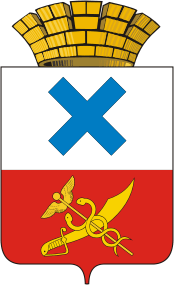 ПОСТАНОВЛЕНИЕ администрации Муниципального образованиягород Ирбитот 9 ноября  2018 года №1958-ПАг. Ирбит	О внесении изменения в Муниципальную программу«Формирование современной городской среды Муниципального образования город Ирбит на 2018-2022 годы»,утвержденную постановлением администрации Муниципального образования город Ирбит от 29 сентября 2017 года № 1738(в редакции от 25.12.2017 № 2392, от 28.03.2018 № 455-ПА, от 04.05.2018 № 724-ПА, 23.07.2018 №1203-ПА)В соответствии со статьей 16 Федерального закона от 6 октября 2003 года № 131-ФЗ «Об общих принципах организации местного самоуправления в Российской Федерации», Постановлением Правительства Российской Федерации от 10 февраля 2017 года № 169 «Об утверждении Правил предоставления и распределения субсидий из федерального бюджета бюджетам субъектов Российской Федерации на поддержку государственных программ субъектов Российской Федерации и муниципальных программ формирования современной городской среды»,в целях реализации государственной программы Свердловской области «Формирование современной городской среды на территории Свердловской области  на 2018-2022 годы», утвержденной постановлением Правительства Свердловской области от 31.10.2017 № 805-ПП,на основании решения заседания общественной муниципальной комиссии по обеспечению реализации муниципальной программы формирования современной городской среды  на территории Муниципального образования город Ирбитот 09.11.2018 № 22, руководствуясь Уставом Муниципального образования город Ирбит, администрация Муниципального образования город ИрбитПОСТАНОВЛЯЕТ:1. Внести изменения в Муниципальную программу  «Формирование современной городской среды Муниципального образования город Ирбит на 2018-2022годы», утвержденную постановлением администрации Муниципального образования город Ирбит от 29 сентября 2017 года № 1738 (в редакции от 25.12.2017 № 2392, от 28.03.2018 № 455-ПА, от 04.05.2018 № 724-ПА,от23.07.2018 №1203-ПА), изложив ее в новой редакции (прилагается).2. Начальнику отдела организационной работы и документобеспечения администрации муниципального образования город Ирбит (И.В.Панкрашкина) разместить настоящее постановление на официальном Интернет-портале администрации Муниципального образования город Ирбит.3. Контроль  заисполнением  настоящего постановления оставляю за собой.Глава Муниципальногообразования город Ирбит                                                                        Н.В.Юдин                                                                          УТВЕРЖДЕНА постановлением администрацииМуниципального образованиягород Ирбитот 29 сентября 2017 года № 1738(в редакции от 25.12.2017 № 2392, от 28.03.2018 № 455-ПА, от 04.05.2018 № 724-ПА, от 23.07.2018 № 1203-ПА, от09.11.2018 №1958-ПА)МУНИЦИПАЛЬНАЯ ПРОГРАММА «Формирование современной городской среды Муниципального образования город Ирбит на 2018-2022 годы»г. Ирбит, 2017 годПАСПОРТ МУНИЦИПАЛЬНОЙ ПРОГРАММЫ«Формирование современной городской среды Муниципального образования город Ирбит на 2018-2022 годы»РАЗДЕЛ 1. ХАРАКТЕРИСТИКА ТЕКУЩЕГО СОСТОЯНИЯСФЕРЫ БЛАГОУСТРОЙСТВА В МУНИЦИПАЛЬНОМ ОБРАЗОВАНИИ ГОРОД ИРБИТПо состоянию на 01.01.2017 года площадь жилищного фонда Муниципального образования город Ирбит составляет 709,7 тыс. квадратных метров, на территории города  насчитывается 2132 многоквартирных дома – это более 200 дворов. Общая численность населения Муниципального образования город Ирбит 37443 человек. В настоящее время детскими игровыми площадками оборудовано  45 дворов, что составляет 22,5  процентов от их общего количества.  Площадь дворовых территорий составляет  325,5тыс.кв.м. Нуждается в благоустройстве 155 дворовых территорий, площадью 221,4тыс.кв.м. Численность населения многоквартирных домов, дворовые территории которые планируется благоустроить  в 2018-2022 годах– 1631 человек.На территории города 8 общественных территорий,площадь которых составляет – 158,5 тыс.кв.м.По результатам инвентаризации ни одна общественная территорияне соответствует нормативным требованиям. Восемь общественныхтерриториинуждаются в благоустройстве общей площадью 158,5тыс.кв.м, доля которых составляет – 100% от  общейплощади общественных территорий.Площадь благоустроенных общественных территорий, приходящихся на 1 жителя муниципального образования составляет– 0,05кв.м.Формирование современной городской среды – это комплекс мероприятий, направленных на создание условий для обеспечения комфортных, безопасных и доступных условий  проживания населения Муниципального образования город Ирбит.       Современная городская среда должна соответствовать санитарным и гигиеническим нормам, а также иметь завершенный, привлекательный и эстетичный внешний вид.Проведенный анализ дворовых территорий позволил определить общее состояние таких важных элементов благоустройства, как детские игровые и спортивные площадки. На отдельных площадках во дворах сохранились элементы детского - игрового и спортивного оборудования, малых архитектурных форм, которые физически и морально устарели. Проведение работ по оборудованию детских и спортивных площадок должно создать для детей мир воображения, развивать умственные и физические способности детей.Так же установлено, что озеленение и оснащенность малыми архитектурными формами (скамейки, урны, газонные ограждения и т.п.) дворовых территорий выполнены в недостаточном количестве. Многие зеленые насаждения требуют ухода. Озеленение территории - неотъемлемая и важная задача благоустройства двора.Проведение данных мероприятий положительно скажется на эмоциональном состоянии проживающих в многоквартирном доме и поможет улучшить санитарные и экологические условия вокруг дома. В связи с увеличением личных автотранспортных средств, остро встал вопрос о нехватке парковочных мест. Проведение работ по устройству автостоянок на территориях, возможных к размещению на них и мест парковки автотранспортных средств, позволит в дальнейшем «разгрузить» дворовые территории и обеспечить комфортными условиями проживанияжителей.При длительной эксплуатации дорожного покрытия отдельных дворовых территории выявлены дефекты, при которых дальнейшая эксплуатация дорожного покрытия затруднена, а на отдельных участках недопустима.Кроме того, не в полной мере городская среда приспособлена к условиям доступности для инвалидов всех категорий и маломобильных групп населения.В настоящей Муниципальной программе   будет учтено внедрение новых федеральных стандартов благоустройства общественных городских пространств и дворовых территорий, в то же время уделено внимание вопросу создания индивидуального облика отдельных территорий города, избегая формирования однородной и стандартизированной городской среды.Муниципальной программой предусматривается целенаправленная работа, исходя из:   - минимальный перечень работ:а)	ремонт дворовых проездов;б)	обеспечение освещения дворовых территорий (светотехническое оборудование, предназначенное для утилитарного, архитектурного, ландшафтного рекламного и иных видов освещения, соответствующее требованиям, в том числе СП 52.133330.2011. Свод правил. Естественное и искусственное освещение);в)	установка скамеек;г)	установка урн для мусора;    - дополнительный перечень работ:а)	оборудование детских и (или) спортивных площадок;б)	оборудование автомобильных парковок;в)	озеленение территории;г)	ремонт имеющейся или устройство новой дождевой канализации, дренажной системы, организация вертикальной планировки территории (при необходимости);д)	снос строений и сооружений вспомогательного использования, являющихся общим имуществом собственников помещений в многоквартирном доме;е)	устройство пандуса;ж)	устройство контейнерной площадки.Включение предложений заинтересованных лиц о включении территории общего пользования и дворовой территории многоквартирного дома в Программу  осуществляется согласно постановлениям администрации Муниципального образования город Ирбит от 19.03.2017 № 783 «Об утверждении Порядка общественного обсуждения муниципальной программы «Формирование современной городской среды Муниципального образования город Ирбит на 2017 год», от 19.05.2017 № 782 «Об общественной муниципальной комиссии по обеспечению реализации муниципальной программы «Формирование комфортной городскойсредынатерритории Муниципального образования город Ирбит»,от 21.08.2017 № 1449 «Об утверждении Порядка представления, рассмотрения и оценки предложений заинтересованных лиц о включении дворовой территории в муниципальную программу «Формирование современной городской среды на территории Муниципального образования город Ирбит в 2018-2022 годы», Порядка представления, рассмотрения и оценки предложений граждан и организаций о включении в муниципальную программу «Формирование современной городской среды на территории Муниципального образования город Ирбит в 2018-2022 годы» наиболее посещаемой муниципальной территории общего пользования, подлежащей обязательному благоустройству в 2018-2022 годы», путем реализации следующих этапов:1.Рассмотрение и оценка предложений заинтересованных лиц на включение в адресный перечень дворовых территорий многоквартирных домов, расположенных на территории муниципального образования город Ирбит, на которых планируется благоустройство в текущем году.2.Рассмотрение и оценка предложений граждан, организаций на включение в адресный перечень территорий общего пользования муниципального образования город Ирбит, на которых планируется благоустройство в текущем году.Заинтересованные лица имеют возможность финансового (и (или) трудового)участия в реализации проектов по благоустройству.Кроме финансового (денежного) вклада вклад может быть внесен в неденежной форме:- выполнение жителями неоплачиваемых работ, не требующих специальной квалификации, как например: подготовка объекта (дворовой территории) к началу работ (земляные работы, снятие старого оборудования, уборка мусора), и другие работы (покраска оборудования, озеленение территории посадка деревьев, охрана объекта);           - предоставление строительных материалов, техники и т.д.;обеспечение благоприятных условий для работы подрядной организации, выполняющей работы и для ее работников (горячий чай, печенье и т.д.).Нормативная стоимость (единичные расценки) работ по благоустройству дворовых территорий, входящих в состав минимального и дополнительного перечня таких работ (приложение № 1 к Муниципальной программе).Условие о проведении мероприятий по благоустройству дворовых и общественных территорий с учетом необходимости обеспечения физической, пространственной и информационной доступности зданий, сооружений, дворовых и общественных территорий для инвалидов и других маломобильных групп населения (приложение № 2 к Муниципальной программе).Порядок участия заинтересованных лиц в реализации мероприятий, направленных на формирование современной городской среды, включая  порядок аккумулирования и расходования средств заинтересованных лиц, направляемых на выполнение минимального и дополнительного перечней работ по благоустройству дворовыхтерриторий, общественных территорий и механизм контроля за их расходованием (приложение №3 к Муниципальной программе).Порядок разработки, обсуждения с заинтересованными лицами и утверждения дизайн - проектов благоустройства дворовой территории, включенных в муниципальную программу на 2018-2022 годы (приложение № 4 Муниципальной программе).РАЗДЕЛ 2.ПРИОРИТЕТЫ, ЦЕЛИ И ЗАДАЧИ МУНИЦИПАЛЬНОЙ ПРОГРАММЫ «Формирование современной городской среды Муниципального образования город Ирбит на 2018-2022 годы»Приоритеты муниципальной политики в сфере благоустройства города Ирбита определены в соответствии с приоритетами и целями государственной политики в сфере благоустройства.Целью Муниципальной программы является:повышение уровня благоустройства на территории Муниципального образования город Ирбит.Для достижения поставленной цели предусматривается решение следующих задач:          Задача 1. Повышение уровня благоустройства дворовых территорий Муниципального образования город Ирбит.          Задача 2. Повышение уровня благоустройства  наиболее посещаемых муниципальных территорий общего пользования Муниципального образования город Ирбит.Задача 3. Повышения уровня вовлеченности заинтересованных граждан, организаций в реализацию мероприятий по благоустройству территорий Муниципального образования город Ирбит.Цели и задачи реализацииМуниципальной программы «Формирование современной городской среды Муниципального образования город Ирбит на 2018-2022 годы»представлен в приложении № 5 к Муниципальной программе.РАЗДЕЛ 3.ХАРАКТЕРИСТИКА ОСНОВНЫХ МЕРОПРИЯТИЙМУНИЦИПАЛЬНОЙ ПРОГРАММЫ «Формирование современной городской среды Муниципального образования город Ирбит на 2018-2022 годы»Для обеспечения достижения заявленных целей и решения поставленных задач в рамках муниципальной программы предусмотрена реализация мероприятий, которые  сформированы в соответствии с целями и задачами ее реализации.Муниципальная программа предусматривает выполнение следующих мероприятий:-благоустройство дворовых территорий;-благоустройство наиболее посещаемых муниципальных территорий общего пользования.Перечень основных мероприятий  Муниципальной программы «Формирование современной городской среды Муниципального образования город Ирбит на 2018-2022 годы»представлен в приложении № 6 к Муниципальной программе.План  мероприятий по  реализации Муниципальной программы «Формирование современной городской среды Муниципального образования город Ирбит на 2018-2022 годы» приведен в приложении № 7 к  муниципальной программе.Адресный переченьдворовых территорий, нуждающихся в благоустройстве и подлежащих благоустройству в период  2018-2022 годов,приведен в приложении № 8 к Муниципальной программе.       Адресный перечень общественных территорий нуждающихся в благоустройстве и подлежащих благоустройству в период   2018-2022 годов, приведен в приложении № 9 к Муниципальной программе.РАЗДЕЛ 4.РЕСУРСНОЕ ОБЕСПЕЧЕНИЕ МУНИЦИПАЛЬНОЙ ПРОГРАММЫ «Формирование современной городской среды Муниципального образования город Ирбит на 2018-2022 годы»Финансирование мероприятий Муниципальной программыосуществляется за счет  областного, местного бюджетов и внебюджетных источников.Объем ресурсного обеспечения реализации Программы  приведен в приложении № 10к Муниципальной программе.РАЗДЕЛ 5.ПРОГНОЗ КОНЕЧНЫХ РЕЗУЛЬТАТОВ РЕАЛИЗАЦИИМУНИЦИПАЛЬНОЙ ПРОГРАММЫ «Формирование современной городской среды Муниципального образования город Ирбит на 2018-2022 годы»В результате реализации государственной программы планируется:увеличение доли благоустроенных дворовых территорий от общего количества дворовых территорий на 2,5%:увеличение доли населения, проживающего в жилом фонде с благоустроенными дворовыми территориями от общей численности населения муниципального образования на 7,8 %;-увеличение доли площади благоустроенных муниципальных территорий общего пользования до 62%.Сведения о показателях (индикаторах) Муниципальнойпрограммы  представлены в приложении №11 к Муниципальной программе.При реализации Муниципальнойпрограммы   возможно возникновение следующих рисков, которые будут препятствовать выполнению планируемых результатов:Недостаточное ресурсное обеспечение Муниципальной программы.Сокращение финансирования мероприятий за счет бюджетных средствпо сравнению с запланированными значениями является существенным риском.2.Социальные риски, связанные с низкой социальной активностью населения, отсутствием массовой культуры соучастия в благоустройства дворовых территорий.3.Управленческие (внутренние) риски, связанные с неэффективным управлением реализацией Муниципальной программы, низким качеством общественного взаимодействия, недостаточным контролем над реализацией Муниципальной программы.4.Иные риски, которые могут препятствовать выполнению Муниципальной программы. В таком случае Муниципальной программы подлежит корректировке.Нормативная стоимость (единичной расценки) работ по благоустройству дворовых и общественных  территорий, входящих в состав минимального и дополнительного перечня таких работЕдиничные расценкиПриложение № 2к муниципальной программе«Формирование  современнойгородской среды Муниципальногообразования город Ирбит на 2018-2022 годы»Условие о проведение мероприятий по благоустройству дворовых и общественных территорий с учетом необходимости обеспечения физической, пространственной и информационной доступности зданий, сооружений, дворовых и общественных территорий для инвалидов и других маломобильных группПри необходимости создания комфортных условий обеспечения доступности для маломобильных  групп населения работы будут проведены в соответствии со статьей 15 Федерального закона № 181-ФЗ от 24 ноября 1995 года «О социальной защите инвалидов в Российской Федерации» и в соответствии со сводом правил № СП 59.13330.2012 «Доступность зданий и сооружений для маломобильных групп населения».Приложение № 3к муниципальной программе«Формирование  современнойгородской среды Муниципальногообразования город Ирбит на 2018-2022 годы»Порядок участия заинтересованных лиц в реализации мероприятий, направленных на формирование современной городской среды, порядок аккумулирования и расходования средств заинтересованных лиц, направляемых на выполнение минимального и дополнительного перечней работ по благоустройству дворовых территорий, общественных территорий и механизм контроля за их расходованием1. Настоящий Порядок определяет процедуру участия и последовательность действий заинтересованных лиц для реализации мероприятий, направленных на формирование современной городской среды врамках реализации муниципальной программы  «Формирование  современной                                        городской среды Муниципального   образования город Ирбит на 2018-2022 годы», а также порядок аккумулирования и расходования денежных средств (далее - аккумулирование средств), поступающих от собственников помещений многоквартирных домов, собственников иных зданий и сооружений, расположенных в границах дворовой территории, подлежащей благоустройству, направляемых на выполнение минимального и дополнительного перечня работ по благоустройству дворовых территорий Муниципального образования город Ирбит, механизм контроля за их расходованием.2. В целях настоящего Порядка под заинтересованными лицами понимаютсясобственники помещений в многоквартирных домах, собственники иных зданий исооружений, расположенных в границах дворовой территории, подлежащейблагоустройству, а также физические и юридические лица, заинтересованные вблагоустройстве общественной территории.3. Участие заинтересованных лиц в реализации мероприятий поблагоустройству общественных территорий предполагает подачу заявокзаинтересованных лиц, участие в обсуждении дизайн-проектов, участиезаинтересованных лиц в рейтинговом голосовании, участие в работе общественнойкомиссии, осуществление общественного контроля при реализации мероприятий,проектов по благоустройству общественных территорий.4. Участие заинтересованных лиц в реализации мероприятий поблагоустройству дворовой территории предполагает возможностьфинансового(и (или) трудового)участие собственников помещений в многоквартирных домах при выполненииминимального и дополнительного перечней работ по благоустройству дворовойтерритории.Под формой трудового участия понимается неоплачиваемая трудовая деятельность заинтересованных лиц, имеющая социально полезную направленность, не требующая специальной квалификации и организуемая для выполнения минимального и (или) дополнительного перечня работ по благоустройству дворовых территорий.Под формой финансового участия понимается привлечение денежных средств заинтересованных лиц для финансирования части затрат по выполнению минимального и (или) дополнительного перечня работ по благоустройству дворовых территорий. Организация трудового участия, осуществляется заинтересованными лицами в соответствии с решением общего собрания собственников помещений в многоквартирном доме, дворовая территория которого подлежит благоустройству, оформленного соответствующим протоколом общего собрания собственников помещений в многоквартирном доме.На собрании собственников, жителей многоквартирного (ых) домов обсуждаются условия о трудовом (не денежном) участии собственников, жителей многоквартирного (ых) домов, собственников иных зданий и сооружений, расположенных в границах дворовой территории, подлежащей благоустройству, в мероприятиях по благоустройству дворовых территорий. Решение о выбранных работах также включаются в протокол общего собрания собственников.Трудовое участие граждан может быть внесено в виде следующих мероприятий, не требующих специальной квалификации, таких как:-  субботники;-  подготовка дворовой территории к началу работ (земляные работы);-  участие в строительных работах - снятие старого оборудования, установка уличной мебели, зачистка от ржавчины, окрашивание элементов благоустройства;- участие в озеленении территории – высадка растений, создание клумб, уборка территории;- обеспечение благоприятных условий для работников подрядной организации, выполняющей работы (например, организация горячего чая).В качестве подтверждения трудового участия заинтересованных лиц совет многоквартирного дома, либо управляющая компания, предоставляет в отдел городского хозяйства администрации Муниципального образования город Ирбитсоответствующий отчет о проведении мероприятий с трудовым участием граждан, приложением к такому отчету фото- материалов.Организация финансового участия, осуществляется заинтересованными лицами в соответствии с решением общего собрания собственников помещений в многоквартирном доме, дворовая территория которого подлежит благоустройству, оформленного соответствующим протоколом общего собрания собственников помещений в многоквартирном доме, в объеме не менее 3 и не более 5 процентов от сметной стоимости.В случае включения заинтересованными лицами в заявку работ, входящих в минимальный и дополнительный перечень работ по благоустройству дворовых территорий, установленный Порядком предоставления субсидий из областного бюджета местным бюджетам, расположенных на территории Свердловской области, на поддержку муниципальных программ формирования современной городской среды, утвержденным постановлением Правительства Свердловской области от 31.10.2017  № 805-ПП«Формирование современной городской среды на территории Свердловской области на 2018-2022 годы», денежные средства заинтересованных лиц перечисляются в бюджет Муниципального образования город Ирбит на  счет администратора доходов бюджета Муниципального образования город Ирбит - администрация Муниципального образования город Ирбит (далее - администрация), открытый в органах Федерального казначейства.После утверждения дизайн-проекта общественной муниципальной комиссией и его согласования с представителем заинтересованных лиц администрация заключает с представителями заинтересованных лиц, принявшими решение о благоустройстве дворовых территорий, соглашение, в котором указывается территория благоустройства, реквизиты счета для перечисления средств, определяются порядок и сумма перечисления денежных средств заинтересованными лицами, а также реквизиты счета, на который подлежат возврату денежные средства заинтересованных лиц в случаяхопределенных соглашением.Фактический объем денежных средств, подлежащих перечислению заинтересованными лицами, может быть изменен по итогам осуществления закупки товара, работы, услуги в соответствии с положениями Федерального закона от 05.04.2013 № 44-ФЗ «О контрактной системе в сфере закупок товаров, работ, услуг для обеспечения государственных и муниципальных нужд», а также с учетом стоимости фактически выполненных работ.Перечисление денежных средств заинтересованными лицами осуществляется в течение десяти дней с момента подписания соглашения.В случае, если денежные средства в полном объеме не будут перечислены в срок, установленный в абзаце первом настоящего пункта, то заявка такого многоквартирного дома в части выполнения минимального и дополнительного перечня работ по благоустройству территории выполнению не подлежит.Денежные средства считаются поступившими в доход бюджета Муниципального образования город Ирбит с момента их зачисления на счет администратора доходов бюджета - администрации.В течение десяти рабочих дней со дня перечисления средств администрация направляет в финансовое управление администрации Муниципального образования город Ирбит (далее - Финансовое управление) копию заключенного соглашения.Администрация осуществляет учет поступающих от заинтересованных лиц денежных средств в разрезе многоквартирных домов, дворовые территории которых подлежат благоустройству.Администрация обеспечивает ежемесячное опубликование на официальном сайте администрации Муниципального образования город Ирбит в информационно-телекоммуникационной сети «Интернет» данных о поступивших от заинтересованных лиц денежных средствах в разрезе многоквартирных домов, дворовые территории которых подлежат благоустройству.Администрация ежемесячно обеспечивает направление данных о поступивших от заинтересованных лиц денежных средствах в разрезе многоквартирных домов, дворовые территории которых подлежат благоустройству, в адрес общественной муниципальной комиссии.Расходование аккумулированных денежных средств заинтересованных лиц осуществляется администрацией на финансирование минимального и дополнительного перечня работ по благоустройству дворовых территорий в соответствии с утвержденным дизайн-проектом благоустройства дворовых территорий, утвержденного общественной муниципальной комиссией и согласованного с представителем заинтересованных лиц.Расходование денежных средств осуществляется путем принятия и оплаты обязательств в соответствии с бюджетным законодательством и иными нормативными правовыми актами, регулирующими бюджетные правоотношения.Контроль за целевым расходованием аккумулированных денежных средств заинтересованных лиц осуществляется администрацией Муниципального образования город Ирбит и Финансовым управлением  администрации Муниципального образования город Ирбит в установленном порядке.Приложение № 4к муниципальной программе«Формирование  современнойгородской среды Муниципальногообразования город Ирбит на 2018-2022 годы»ПОРЯДОКразработки, обсуждения с заинтересованными лицами и утверждения дизайн-проектов благоустройства дворовых территорий, включаемых в муниципальную программу формирования современной городской среды на территории Муниципального образования город Ирбит на 2018-2022 годыНастоящий порядок устанавливает процедуру разработки, обсуждения с заинтересованными лицами и утверждения дизайн-проектов благоустройства дворовых территорий, включаемых в муниципальную программу формирования современной городской среды на территории Муниципального образования город Ирбит на 2018-2022 годы (далее соответственно - Порядок, дизайн- проект, муниципальная программа).Разработка дизайн-проектов обеспечивается собственниками многоквартирных домов и включает следующие этапы:осмотр дворовых территорий, предлагаемых к благоустройству, совместно администрацией и  собственниками помещений в многоквартирных домах, собственниками иных зданий и сооружений, расположенных в границах дворовой территории, подлежащей благоустройству (далее - заинтересованные лица);подготовка дизайн-проектов, которая включает, в том числе, согласование дизайн-проектов с отделом архитектуры и градостроительства администрации Муниципального образования город Ирбит;направление дизайн-проектов для обсуждения с представителями заинтересованных лиц;согласование дизайн-проектов с представителями заинтересованных лиц.Содержание дизайн-проекта зависит от вида и состава планируемых работ. Дизайн-проект подготавливается в виде проектно-сметной документации и (или) в упрощенном виде - изображение дворовой территории на топографической съемке (схема благоустройства) с отображением текстового (пояснительная записка) и визуального (визуализация элементов благоустройства) описания проекта благоустройства дворовой территории исходя из минимального и (или) дополнительного перечней работ, с описанием работ и мероприятий, предлагаемых к выполнению, со сметным расчетом стоимости работ исходя из единичных расценок.Согласованный Дизайн-проект утверждается на общем собрании собственников многоквартирного дома, оформляется протоколом.Дизайн-проект после утверждения на общем собрании собственников многоквартирного дома, рассматриваетсяобщественной муниципальной комиссией. Решение об утверждении дизайн-проекта оформляется в виде протокола заседания общественной комиссии.Дизайн-проект утверждается постановлением администрации Муниципального образования город Ирбит с учетом решения общественной комиссииПриложение № 5к муниципальной программе«Формирование  современнойгородской среды Муниципальногообразования город Ирбит на 2018-2022 годы»Цели и задачи реализации Муниципальной программы«Формирование современной городской среды Муниципального образования город Ирбит на 2018-2022 годы»Приложение № 6к муниципальной программе«Формирование  современнойгородской среды Муниципальногообразования город Ирбит на 2018-2022 годы»Перечень основных мероприятий  Муниципальной программы«Формирование современной городской среды Муниципального образования город Ирбит на 2018-2022 годы»Приложение № 7к муниципальной программе«Формирование  современнойгородской среды Муниципальногообразования город Ирбит на 2018-2022 годы»План  мероприятий по  реализации муниципальной программы «Формирование  современнойгородской среды Муниципального образования город Ирбит на 2018-2022 годы»    *При выделении средств из областного и местного бюджетов источники финансирования корректируются.Приложение № 8к муниципальной программе«Формирование  современнойгородской среды Муниципальногообразования город Ирбит на 2018-2022 годы»Адресный перечень дворовых территорий, нуждающихся в благоустройстве и подлежащих благоустройству в период   2018-2022 годов*-адресный перечень корректируется с учетом предоставления заявок в соответствии с требованиями Порядка представления, рассмотрения и оценки предложений заинтересованных лиц о включении дворовой территории в муниципальную программу «Формирование современной городской среды на территории Муниципального образования город Ирбит на 2018-2022 годы» утвержденного постановлением администрации Муниципального образования город Ирбит от «21» августа 2017 года № 1449.Приложение № 9к муниципальной программе«Формирование  современнойгородской среды Муниципальногообразования город Ирбит на 2018-2022 годы»Адресный перечень общественных территорий нуждающихся в благоустройстве и подлежащих благоустройству в период   2018-2022 годов*-адресный перечень корректируется с учетом предоставления заявок в соответствии с требованиями Порядка представления, рассмотрения и оценки предложений граждан, организаций о включении в муниципальную программу «Формирование современной городской среды на территории Муниципального образования город Ирбит на 2018-2022 годы» наиболее посещаемой муниципальной территории общего пользования, подлежащей обязательному благоустройству в 2018-2022 годы, утвержденного постановлением администрации Муниципального образования город Ирбит «21» августа 2017 года № 1449.Приложение № 10к муниципальной программе«Формирование  современнойгородской среды Муниципальногообразования город Ирбит на 2018-2022 годы»Ресурсное обеспечение реализациимуниципальной программы «Формирование  современнойгородской среды Муниципального образования город Ирбит на 2018-2022 годы»Приложение № 11к муниципальной программе«Формирование  современнойгородской среды Муниципальногообразования город Ирбит на 2018-2022 годы»СВЕДЕНИЯо показателях (индикаторах) муниципальной программы«Формирование  современнойгородской среды Муниципальногообразования город Ирбит на 2018-2022 годы»Ответственный исполнитель муниципальной программыАдминистрация Муниципального образования город Ирбит (отдел городского хозяйства администрации, отдел архитектуры и градостроительства). Участники муниципальной программыГраждане города Ирбит, организации, общественные организации, политические партии, средства массовой информацииЦели муниципальной программыЦель: Повышение уровня благоустройства на территории Муниципального образования город ИрбитЗадачи муниципальной программыЗадача 1.Повышение уровня благоустройства дворовых территорий Муниципального образования город Ирбит.Задача 2.Повышение уровня благоустройства  наиболее посещаемых муниципальных территорий общего пользования Муниципального образования город Ирбит.Задача 3. Повышения уровня вовлеченности заинтересованных граждан, организаций в реализацию мероприятий по благоустройству территорий Муниципального образования город Ирбит.Целевые индикаторы и показатели муниципальной программы1.Увеличение доли благоустроенных дворовых территорий от общего количества дворовых территорий. 2.Увеличение доли населения, проживающего в жилом фонде, благоустроенного дворовыми территориями от общей численности населения города Ирбит. 3.Увеличение доли площади благоустроенных муниципальных территорий общего пользования.Срок реализации муниципальной программы2018-2022 годыОбъемы бюджетных ассигнований муниципальной программы,тыс. рублейВСЕГО: 318471,230из них:   федеральный бюджет: 0областной бюджет: 3061,200местный бюджет:  19649,811внебюджетные источники: 295760,219*на 2018 год – 5448,773из них:   федеральный бюджет: 0областной бюджет: 3 061,200местный бюджет:  2387,573внебюджетные источники: 0,0*на 2019 год – 153234,252**из них:федеральный бюджет: 0**областной бюджет: 0**местный бюджет:  15664,238**внебюджетные источники: 137570,014**на 2020 год – 99235,702**из них:федеральный бюджет: 0**областной бюджет: 0**местный бюджет:  799,000**внебюджетные источники: 98436,702**на 2021 год – 46382,275**из них:федеральный бюджет: 0**областной бюджет: 0**местный бюджет:  799,000**внебюджетные источники: 45583,275**на 2022 год – 14 170,228**из них:федеральный бюджет: 0**областной бюджет: 0**местный бюджет:  0**внебюджетные источники: 14170,228**Ожидаемые результаты реализации муниципальной программыРеализация мероприятий Программы в конце 2022годапозволит достигнуть следующие результаты:1.Доля благоустроенных дворовых территорий от общего количества дворовых территорий увеличится на 2,5%.2.Доля населения, проживающего в жилом фонде с благоустроенными дворовыми территориями от общей численности населения города Ирбитаувеличитсяна 7,8 %.3.Доля площади благоустроенной муниципальной территории общего пользования увеличится до62%.*- с учетом выделения денежных средств по программе**- объемы ежегодно уточняются после утверждения бюджета на текущий финансовый год и плановый период*- с учетом выделения денежных средств по программе**- объемы ежегодно уточняются после утверждения бюджета на текущий финансовый год и плановый периодПриложение № 1к муниципальной программе«Формирование  современнойгородской среды Муниципальногообразования город Ирбит на 2018-2022 годы»Наименование работЕд. измер.Кол-воСтоимость с НДС в руб.Комплексное благоустройство общественной территории «Сиреневый сквер», г.Ирбит, ул.КироваПодготовка территории строительстваРасчистка площадей от кустарника и мелколесья вручную: при средней поросли м2114Корчевка пней вручную давностью рубки до трех лет: диаметром до 500 мм мягких пород шт12250Погрузочные работы при автомобильных перевозках т1175Перевозка грузов автомобилями-самосвалами грузоподъемностью 10 т, работающих вне карьера, на расстояние: до 6 км I класс груза т176Разработка грунта с перемещением до 10 м бульдозерами мощностью: 59 кВт (80 л.с.), группа грунтов 3 м3116Погрузочные работы при автомобильных перевозках: грунта растительного слоя (земля) т145Перевозка грузов автомобилями-самосвалами грузоподъемностью 10 т, работающих вне карьера, на расстояние: до 6 км I класс груза т176Работа на отвале, группа грунтов 2-3 м316Дорожки ТротуарыРазборка бортовых камней: на бетонном основании м1229Снятие деформированных асфальтобетонных покрытий самоходными холодными фрезами с шириной фрезерования 500-1000 мм и толщиной слоя: до 30 мм 130Установка бортовых камней бетонных: при других видах покрытий м1493Устройство подстилающих и выравнивающих слоев оснований: из щебня толщ.10см м31460Устройство подстилающих и выравнивающих слоев оснований: из песка толщ.5см м31288Устройство покрытий из тротуарной плитки, количество плитки при укладке на 1 м2: 90 шт. м21701Устройство водоотводного лотка, количество плитки при укладке на 1 м2:м21393Доставка плитки на расстояние 200 км рейс12937Резка тротуарной плитки толщиной 70 мм: на отрезном станке м1313Устройство шва-стыка в асфальтобетонном покрытии м1391Резиновое травмобезопасное  покрытиеРазработка грунта с погрузкой на автомобили-самосвалы экскаваторами с ковшом вместимостью: 0,5 (0,5-0,63) м3, группа грунтов 2, h=20см м3165Перевозка грузов автомобилями-самосвалами грузоподъемностью 10 т, работающих вне карьера, на расстояние: до 6 км I класс груза т176Устройство подстилающих и выравнивающих слоев оснований из щебням31460Укладка и полупропитка с применением битума: щебеночных оснований толщиной 5 см м21203Устройство покрытия толщиной 4 см из горячих асфальтобетонных смесей плотных мелкозернистых типа АБВ, плотность каменных материалов 2,5-2,9 т/м3м2147Устройство покрытий из резиновой крошки: толщиной 15 мм м21277Затирка поверхности гидроизоляции песком (нанесение цветного  гранулята ЕПДМ) м2141ОзеленениеПодготовка стандартных посадочных мест для деревьев и кустарников с квадратным комом земли вручную размером: 1,0x1,0x0,6 м с добавлением растительной земли до 50% шт13685Подготовка стандартных посадочных мест для деревьев и кустарников с квадратным комом земли вручную размером: 0,5x0,5x0,4 м с добавлением растительной земли до 50% шт11936Посадка деревьев и кустарников с комом земли размером: 1,0x1,0x0,6 м шт12262Посадка деревьев и кустарников с комом земли размером: 0,5x0,5x0,4 м шт11264Подготовка стандартных посадочных мест для однорядной живой изгороди вручную: с добавлением растительной земли до 50%м1400Посадка кустарников-саженцев в живую изгородь: однорядную и вьющихся растений м1182ЦветникиПодготовка почвы под цветники толщиной слоя насыпки 20 см м21138Посадка цветов в клумбы, рабатки и вазы-цветочницы: летников ковровых шт12Посадка цветов в клумбы, рабатки и вазы-цветочницы: летников горшечных шт14ГазонПодготовка почвы для устройства партерного и обыкновенного газона с внесением растительной земли слоем 15 см: механизированным способом м21316Подготовка почвы для устройства партерного и обыкновенного газона с внесением растительной земли слоем 15 см: вручную м21330Установка малых архитектурных формУстройство полукруглых бетонных скамеек Доставка изделий чугунных рейс16705Скамейки гранитныеДополнительные затраты на устройство: сложных фундаментов м31841Облицовка гранитными плитами полированными толщиной 40 мм четырехгранных скамеек при числе плит в 1 м2: до 3 м218047Изделия архитектурно-строительные из гранита и других прочных пород пиленые 1 группа, фактурная обработка лицевой поверхности полированная, плиты облицовочные, накрывочные, подоконные, проступи, толщина 20 мм м218162Сверление вертикальных отверстий в бетонных конструкциях  перфоратором глубиной 100 мм диаметром: 90 мм шт198Установка сиденийм2170Доставка изделий чугунных рейс12570ОграждениеУстройство ограждений м1229Ремонт фундамента  монументаДемонтаж бюста, включая памятную доску ( на открытой площадке, масса : до 0,5 т шт19480Усиление монолитными железобетонными обоймами: существующего монумента м3148030Облицовка гранитными плитами полированными толщиной  до 40 мм постамента при числе плит в 1 м2: до 6м2110994Изделия архитектурно-строительные из гранита и других прочных пород пиленые 1 группа, фактурная обработка лицевой поверхности полированная, плиты облицовочные, накрывочные, подоконные, проступи, толщина 20 мм м218162Монтаж бюста:до 0,5 т, с памятной доской шт117056Освещение сквераУстановка выключателейшт1414Установка щитковшт1414Установка релешт1409Установка опор, светильников:Бурение ям глубиной до 2 м бурильно-крановыми машинами: на автомобиле, группа грунтов 2шт1338Устройство бетонной подготовким311197Засыпка вручную траншей, пазух котлованов и ям, группа грунтов: 1 (засыпка ям повер бетона)м31244Установка стальных конструкций, остающихся в теле бетона (закладная)т116400Установка металлических опор высотой до 4 м: на подготовленный бетонный фундаментшт1331Световое электрообоудованиеУстановка светильников: с лампами накаливанияшт1514Доставка изделий чугунныхрейс12570Провода, кабелиРазработка траншей экскаватором «обратная лопата» с ковшом вместимостью 0,25 м3, группа грунтов: 1м3140Устройство постели при одном кабеле в траншее153Засыпка вручную траншей, пазух котлованов и ям, группа грунтов: 1(100 м3 грунта)м31244Комплексное благоустройство общественной территории «Историческая площадь», г.Ирбит, ул.Ленина,17гУдаление старых деревьевшт16600Демонтаж существующих тротуаров в асфальтовом покрытиим211210Формирование дренажных канавм21850Покрытие асфальтом транзитных тротуаровм211750Отсыпка тропинок и дренажных полос гранитной крошкой в«сквере Екатерины» и на «Лужайке»м212500Устройство деревянных дорожек шириной 2мм313500Мощение «Полоса безопасности»м211200Мощение « площади Екатерины» гранитной брусчаткойм216300Мощение  каменной плиткойм212000Установка бордюровм11307Озеленением21752Освещением13200Комплексное благоустройство дворовых территорий многоквартирных домов, находящихся по адресам: г.Ирбит, ул. М.Горького, д 8, ул. Логинова, д. 2, д. 4Подготовительные работыДемонтаж нарушенных элементов бельевых площадок, МАФДемонтаж существующих металлоконструкций малых форм т17324Демонтаж деревянных конструкций малых форм:  скамеек, столов, песочниц с грибком шт.1222Погрузочные работы при автомобильных перевозках: металлических конструкций массой до 1 т т1236Погрузочные работы при автомобильных перевозках: мусора строительного с погрузкой вручную т1423Перевозка грузов автомобилями-самосвалами грузоподъемностью 10 т, работающих вне карьера, на расстояние: до 3 км I класс груза т148Корчевка деревьев и кустарниковВалка деревьев с применением автогидроподъемника без корчевки пня мягколиственных, твердолиственных (кроме породы тополь) при диаметре ствола до 36 смм315286Валка деревьев с корня без корчевки пня мягколиственных и твердолиственных пород (кроме породы тополь) при диаметре ствола: до 16 см (1 дерево)12003Корчевка пней вручную давностью рубки до трех лет диаметром до 500 мм мягких пород (1 пень)12339Погрузочные работы при автомобильных перевозках: дров т1135Разгрузочные работы при автомобильных перевозках: дров т1135Погрузочные работы при автомобильных перевозках: прочих материалов, деталей (с использованием погрузчика) т1160Разгрузочные работы при автомобильных перевозках: прочих материалов, деталей (с использованием погрузчика) т1119Перевозка грузов тракторами на пневмоколесном ходу с прицепами грузоподъемностью 2 т на расстояние 12 км: I класс груза т1538Подготовка участка для благоустройстваРазборка кирпичной кладки камер, каналов, компенсаторных ниш, углов поворота вручную без очистки кирпича 1 м3 кладки12024прим. Засыпка ям (канализационный колодец) бульдозерами мощностью 79 кВт (108 л.с.) шт122Погрузочные работы при автомобильных перевозках: изделий из сборного железобетона, бетона, керамзитобетона массой до 3 т (заграждающий блок, лотки и бетон от разборки)т1114Перевозка бетонных и ж/б изделий, стеновых и перегородочных материалов (кирпич, блоки, камни, плиты и панели), лесоматериалов круглых и пиломатериалов автомобилями бортовыми грузоподъемностью до 15 т, на расстояние до 5 км II класс груза (заграждающий блок, лотки и бетон от разборки) т1104Разборка в сооружениях: прямоугольных лотков сечением до 0,2 м2м314975Разборка бетонных оснований под лотками: на гравии м316664Вертикальная планировкаВодоотводная канаваПрим. Очистка проходных и полупроходных каналов от мокрого ила и грязи, расстояние до 4 м при наличии труб, глубина очистки до 2 м м312537Восстановление профиля канав вручную с очисткой от кустарника, отрывкой грунта с разравниванием и планировкой откосов полноем1Восстановление канализационного люкаЗамена люков и кирпичных горловин колодцев и камер 1 люк18508Проезды, тротуары, площадкиОсновнаяПланировка площадей: механизированным способом, группа грунтов 2 м212Перевозка грузов автомобилями-самосвалами грузоподъемностью 10 т, работающих вне карьера, на расстояние: до 2 км I класс груза т139Работа на отвале, группа грунтов 1 м316Устройство оснований толщиной 15 см из щебня фракции 40-70 мм при укатке каменных материалов с пределом прочности на сжатие свыше 68,6 до 98,1 МПа (свыше 700 до 1000 кгс/см2) однослойных м21286Розлив вяжущих материалов т116751Устройство основания толщиной 4 см из горячих асфальтобетонных смесей высокопористых крупнозернистых, плотность каменных материалов 2,5-2,9 т/м3 (1000 м2 покрытия)1382Устройство покрытия толщиной 4 см из горячих асфальтобетонных смесей плотных мелкозернистых типа АБВ, плотность каменных материалов 2,5-2,9 т/м3 м21477ОбочинаУкрепление обочин щебнем толщиной 10 смм2158Планировка площадей: механизированным способом, группа грунтов 2 м212Устройство металлических трубРазработка грунта в траншеях экскаватором «обратная лопата» с ковшом вместимостью 0,65 (0,5-1) м3, группа грунтов 2 м3155Разработка грунта с перемещением до 10 м бульдозерами мощностью 96 кВт (130 л.с.), группа грунтов 1 м3118Устройство основания под трубопроводы щебеночного м311777Укладка стальных водопроводных труб с гидравлическим испытанием диаметром 400 мм1 км трубопровода1725991Засыпка траншей и котлованов с перемещением грунта до 5 м бульдозерами мощностью 96 кВт (130 л.с.), группа грунтов 2 м3113Уплотнение грунта пневматическими трамбовками, группа грунтов 1-2 м3192Велосипедные, пешеходные дорожкиПланировка площадей: механизированным способом, группа грунтов 2 м212Перевозка грузов автомобилями-самосвалами грузоподъемностью 10 т, работающих вне карьера, на расстояние: до 2 км I класс груза т139Работа на отвале, группа грунтов 1 м316Устройство оснований толщиной 10 см под тротуары из кирпичного или известнякового щебням21137Розлив вяжущих материалов т116751Устройство асфальтобетонных покрытий дорожек и тротуаров однослойных из литой мелкозернистой асфальто-бетонной смеси толщиной 3 см м2182Устройство покрытий хозяйственных площадокПланировка площадей: механизированным способом, группа грунтов 2 м212Перевозка грузов автомобилями-самосвалами грузоподъемностью 10 т, работающих вне карьера, на расстояние: до 5 км I класс груза т167Работа на отвале, группа грунтов 1 м316Устройство подстилающих и выравнивающих слоев оснований из щебня м31522Устройство подстилающих и выравнивающих слоев оснований из песка м31328Устройство покрытий из резиновой крошки спортивных и детских площадокРазработка грунта с погрузкой на автомобили-самосвалы экскаваторами с ковшом вместимостью: 0,65 (0,5-1) м3, группа грунтов 2 м3162Перевозка грузов автомобилями-самосвалами грузоподъемностью 10 т, работающих вне карьера, на расстояние: до 2 км I класс груза т139Работа на отвале, группа грунтов 1 м316Устройство оснований толщиной 12 см под тротуары из кирпичного или известнякового щебням21315Устройство асфальтобетонных покрытий дорожек и тротуаров однослойных из литой мелкозернистой асфальто-бетонной смеси толщиной 3 см м2182Устройство полимерных наливных полов из полиуретана  (покрытий толщиной 10 мм из резиновой крошки) м21427Устройство бордюровУкладка бордюра из антисептированной доски 200*15*40 м116Антисептирование древесины пастами битумнымим21121Установка бортовых камней бетонных при других видах покрытий м1581Водоотводная канаваРазработка продольных водоотводных и нагорных канав, группа грунтов 2 м31483Устройство основания под трубопроводы щебеночного м311777Монтаж: лотков, решеток, затворов из полосовой и тонколистовой стали т119756Благоустройство, озеленение территорииЗеленые насажденияПодготовка почвы для устройства партерного и обыкновенного газона без внесения растительной земли: вручную (100 м2)м219Посев газонов партерных, мавританских и обыкновенных вручную м2112Устройство огражденийОграждение ОГ1Установка металлических столбов высотой до 4 м: с погружением в бетонное основание шт181Устройство заграждений из готовых металлических решетчатых панелей: высотой более 2 м шт147Устройство калиток из готовых металлических решетчатых панелей шт121Ограждение ОГ2Устройство металлических ограждений прим.м135Установка стоек для сушки белья  и стоек для сушки ковров Бурение ям глубиной до 2 м бурильно-крановыми машинами на автомобиле, группа грунтов 2тшт152Установка стальных конструкций, остающихся в теле бетонат13532Устройство подстилающих и выравнивающих слоев оснований из щебня м3170Устройство бетонной подготовки м31849Установка детского, спортивного оборудования и малых архитектурных формМАФКопание ям вручную без креплений для стоек и столбов: без откосов глубиной до 0,7 м, группа грунтов 2 м31129Устройство бетонной подготовки м31849Установка детского и спортивного оборудованияБурение ям глубиной до 2 м бурильно-крановыми машинами на автомобиле, группа грунтов 2 шт152Рытье ям для установки стоек и столбов глубиной до 0,7 м шт1258Устройство бетонной подготовки м31849Комплексное благоустройство дворовых территорий многоквартирных домов, находящихся по адресу:г.Ирбит,ул. Логинова, д. 32, д. 34Подготовительные работыДемонтаж существующих металлоконструкций ограждений и устройств для сушки белья (1 т конструкций)15143Погрузочные работы при автомобильных перевозках: металлических конструкций массой до 1 т (1 т груза)1236Перевозка грузов автомобилями-самосвалами грузоподъемностью 10 т, работающих вне карьера, на расстояние: до 3 км I класс груза (1 т груза)148Демонтаж деревянных конструкций:  скамеек, горки, песочниц, качели-балансиршт.1222Засыпка вручную канализационного колодца (заброшен) траншей, пазух котлованов и ям, группа грунтов: 1 м31268Разборка бортовых камней: на бетонном основании м1404Разборка дорог из сборных железобетонных плит площадью: до 3 м2м21664Устройство асфальтобетонных покрытийОсновнаяПланировка площадей: механизированным способом, группа грунтов 2 м211,33Перевозка грузов автомобилями-самосвалами грузоподъемностью 10 т, работающих вне карьера, на расстояние: до 2 км I класс груза (1 т груза)132Работа на отвале, группа грунтов 1 м314Устройство оснований толщиной 15 см из щебня фракции 40-70 мм при укатке каменных материалов с пределом прочности на сжатие свыше 68,6 до 98,1 МПа (свыше 700 до 1000 кгс/см2) однослойных м21233Розлив вяжущих материалов т19Устройство покрытия толщиной 4 см из горячих асфальтобетонных смесей плотных мелкозернистых типа АБВ, плотность каменных материалов 2,5-2,9 т/м3 м2141ОбочинаУкрепление обочин щебнем толщиной 10 смм2144Планировка площадей механизированным способом, группа грунтов 3 м212Пешеходные дорожкиПланировка площадей механизированным способом, группа грунтов 3 м212Устройство оснований толщиной 12 см под тротуары из кирпичного или известнякового щебням21252№ п/пНомер и наименование основного мероприятияОтветственный исполнительСрок выполненияОжидаемый непосредственный результат (краткое описание)Связь с показателями Муниципальной программы123456Цель 1.Повышение уровня благоустройства на территории Муниципального образования город ИрбитЦель 1.Повышение уровня благоустройства на территории Муниципального образования город ИрбитЦель 1.Повышение уровня благоустройства на территории Муниципального образования город ИрбитЦель 1.Повышение уровня благоустройства на территории Муниципального образования город ИрбитЦель 1.Повышение уровня благоустройства на территории Муниципального образования город ИрбитЦель 1.Повышение уровня благоустройства на территории Муниципального образования город Ирбит1Задача 1. Повышение уровня благоустройства дворовых территорий Муниципального образования город Ирбит.Задача 1. Повышение уровня благоустройства дворовых территорий Муниципального образования город Ирбит.Задача 1. Повышение уровня благоустройства дворовых территорий Муниципального образования город Ирбит.Задача 1. Повышение уровня благоустройства дворовых территорий Муниципального образования город Ирбит.Задача 1. Повышение уровня благоустройства дворовых территорий Муниципального образования город Ирбит.2.Благоустройство дворовых территорийАдминистрация Муниципального образования город Ирбит(отдел городского хозяйства, отдел архитектуры и градостроительства)2018-2022 годКоличество благоустроенных дворовых территорий -12 дворовых территорий1.Доля благоустроенных дворовых территорий от общего количества дворовых территорий.2.Доля населения, проживающего в жилом фонде с благоустроенными дворовыми территориями от общей численности населения города Ирбита.3.Задача 2. Повышение уровня благоустройства  наиболее посещаемых муниципальных территорий общего пользования Муниципального образования город Ирбит.Задача 2. Повышение уровня благоустройства  наиболее посещаемых муниципальных территорий общего пользования Муниципального образования город Ирбит.Задача 2. Повышение уровня благоустройства  наиболее посещаемых муниципальных территорий общего пользования Муниципального образования город Ирбит.Задача 2. Повышение уровня благоустройства  наиболее посещаемых муниципальных территорий общего пользования Муниципального образования город Ирбит.Задача 2. Повышение уровня благоустройства  наиболее посещаемых муниципальных территорий общего пользования Муниципального образования город Ирбит.4.Благоустройство наиболее посещаемых муниципальных территорий общего пользованияАдминистрация Муниципального образования город Ирбит(отдел городского хозяйства, отдел архитектуры и градостроительства)2018-2022 годКоличество благоустроенных наиболее посещаемых муниципальных территорий общего пользования-7 общественных территорий.Доля площади благоустроенной муниципальной территории общего пользованияНомер и наименование основного показателяОтветственный исполнительСрокСрокНомер и наименование основного показателяОтветственный исполнительНачало реализацииОкончание реализацииЗадача 1. Повышение уровня благоустройства дворовых территорий Муниципального образования город Ирбит.Задача 1. Повышение уровня благоустройства дворовых территорий Муниципального образования город Ирбит.Задача 1. Повышение уровня благоустройства дворовых территорий Муниципального образования город Ирбит.Задача 1. Повышение уровня благоустройства дворовых территорий Муниципального образования город Ирбит.1.1.Разработка и утверждение с учетом общественного общественных обсуждений дизайн-проектов дворовых территорийОтдел городского хозяйства администрации, Отдел архитектуры и градостроительства, заинтересованные лица2018 год2022 год1.2.Разработка проектов дворовых территорийОтдел городского хозяйства администрации, Отдел архитектуры и градостроительства, заинтересованные лица2018 год2022 год1.3.Благоустройство дворовых территорийОтдел городского хозяйства администрации2019 год2022 годЗадача 2. Повышение уровня благоустройства  наиболее посещаемых муниципальных территорий общего пользования Муниципального образования город Ирбит.Задача 2. Повышение уровня благоустройства  наиболее посещаемых муниципальных территорий общего пользования Муниципального образования город Ирбит.Задача 2. Повышение уровня благоустройства  наиболее посещаемых муниципальных территорий общего пользования Муниципального образования город Ирбит.Задача 2. Повышение уровня благоустройства  наиболее посещаемых муниципальных территорий общего пользования Муниципального образования город Ирбит.2.1. Вовлечение заинтересованных граждан в реализацию мероприятий по благоустройству общественных территорийОтдел городского хозяйства администрации, Отдел архитектуры и градостроительства, заинтересованные лица2018 год2022 год2.2. Разработка проектов благоустройства общественных территорийОтдел городского хозяйства администрации, Отдел архитектуры и градостроительства, заинтересованные лица2018 год2022 год2.3. Благоустройство общественных территорийОтдел городского хозяйства администрации2018 год2022 год№п/пНаименование мероприятия/ источники финансирования Сумма затрат, тыс.рублейСумма затрат, тыс.рублейСумма затрат, тыс.рублейСумма затрат, тыс.рублейСумма затрат, тыс.рублейСумма затрат, тыс.рублейНомер строки целевых показателей, на достижение которых направлены мероприятия№п/пНаименование мероприятия/ источники финансирования Всего2018 год2019 год2020 год2021 год2022 годНомер строки целевых показателей, на достижение которых направлены мероприятия123456789ВСЕГО ПО МУНИЦИПАЛЬНОЙ ПРОГРАММЕ,в том числе:318471,2305 448,773153234,25299235,70246382,27514170,228областной бюджет3061,2003 061,2000,00,00,00,0местный бюджет19649,8112 387,57315664,238799,000799,000,0внебюджетные источники295760,219*0,0137570,01498436,70245583,27514170,228Мероприятие 1. Благоустройство дворовых территорий66956,6900,045067,9239336,2646382,2756170,2281,2,3областной бюджет0,00,00,00,00,00,01,2,3местный бюджет585,3300,0428,14593,36363,8220,01,2,3внебюджетные источники66371,360*0,044639,7789242,9016318,4536170,2281,2,3В том числе:Разработка  проектной документации0,00,00,00,00,00,0областной бюджет0,00,00,00,00,00,0местный бюджет0,00,00,00,00,00,0внебюджетные источники0,00,00,00,00,00,0В том числеблагоустройство дворовых территорий по адресам:66956,6900,045067,9239336,2646382,2756170,228областной бюджет0,00,00,00,00,00,0местный бюджет585,3300,0428,14593,36363,8220,0внебюджетные источники66371,360*0,044639,7789242,9016318,4536170,2281.Комплексное благоустройство дворовых территорий многоквартирных домов,находящихся по адресам: ул. М. Горького, д.8, ул. Логинова,д.2, д. 4 16058,6000,016058,6000,00,00,0Областной бюджет0,00,00,00,00,00,0Местный бюджет152,5570,0152,5570,00,00,0Внебюджетные источники15906,043*0,015906,0430,00,00,02.Комплексное благоустройство дворовой территории многоквартирного дома, находящегося по адресам: ул. Логинова,  32, 346129,4430,06129,4430,00,00,0Областной бюджет0,00,00,00,00,00,0Местный бюджет58,2300,058,2300,00,00,0Внебюджетные источники6071,213*0,06071,2130,00,00,03.Комплексное благоустройство дворовой территории многоквартирного дома, находящегося по адресам: ул. Комсомольская, 767281,9300,07281,9300,00,00,0Областной бюджет0,00,00,00,00,00,0Местный бюджет69,1780,069,1780,00,00,0Внебюджетные источники7212,752*0,07212,7520,00,00,04.Комплексное благоустройство дворовой территории многоквартирного дома, находящегося по адресам: ул. Подгорная, 1в 1408,5300,01408,5300,00,00,0Областной бюджет0,00,00,00,00,00,0Местный бюджет13,3810,013,3810,00,00,0Внебюджетные источники1395,149*0,01395,1490,00,00,05.Комплексное благоустройство дворовой территории многоквартирного дома, находящегося по адресам: ул. Комсомольская, д. 1а, ул. Комсомольская, д. 3а14189,4200,014189,4200,00,00,0Областной бюджет0,00,00,00,00,00,0Местный бюджет134,7990,0134,7990,00,00,0Внебюджетные источники14054,621*0,014054,6210,00,00,06.Комплексное благоустройство дворовой территории многоквартирного дома, находящегося по адресам: ул. Логинова, 38а7 793,6110,00,07 793,6110,00,0Областной бюджет0,00,00,00,00,00,0Местный бюджет77,9360,00,077,9360,00,0Внебюджетные источники7715,6758*0,00,07715,6750,00,07.Комплексное благоустройство дворовой территории многоквартирного дома, находящегося по адресам: ул. Мальгина, д. 471 542,6530,00,01 542,6530,00,0Областной бюджет0,00,00,00,00,00,0Местный бюджет15,4270,00,015,4270,00,0Внебюджетные источники1527,226*0,00,01527,2260,00,08.Комплексное благоустройство дворовой территории многоквартирного дома, находящегося по адресам: ул. Советская, д. 1031 552,1040,00,00,01 552,1040,0Областной бюджет0,00,00,00,00,00,0Местный бюджет15,5210,00,00,015,5210,0Внебюджетные источники1536,583*0,00,00,01536,5830,09.Комплексное благоустройство дворовой территории многоквартирного дома, находящегося по адресам: ул. Советская, д. 107, М. Гвардии, д. 1, М. Гвардии, д. 34 830,1710,00,00,04 830,1710,0Областной бюджет0,00,00,00,00,00,0Местный бюджет48,3010,00,00,048,3010,0Внебюджетные источники4781,870*0,00,00,04781,8700,010.Комплексное благоустройство дворовой территории многоквартирного дома, находящегося по адресам: ул. Мамина-Сибиряка, д. 5а1 944,7410,00,00,00,01 944,741Областной бюджет0,00,00,00,00,00,0Местный бюджет0,00,00,00,00,00,0Внебюджетные источники1 944,741*0,00,00,00,01 944,74111.Комплексное благоустройство дворовой территории многоквартирного дома, находящегося по адресам: ул. Комсомольская, д. 41 801,0460,00,00,00,01 801,046Областной бюджет0,00,00,00,00,00,0Местный бюджет0,00,00,00,00,00,0Внебюджетные источники1 801,046*0,00,00,00,01 801,04612.Комплексное благоустройство дворовой территории многоквартирного дома, находящегося по адресам: ул. Логинова, д. 1б, Горького, д. 102 424,4410,00,00,00,02 424,441Областной бюджет0,00,00,00,00,00,0Местный бюджет0,00,00,00,00,00,0Внебюджетные источники2 424,441*0,00,00,00,02 424,441Мероприятие 2. Благоустройство наиболее посещаемых муниципальных территорий общего пользования251514,5405448,773108166,32989899,43840000,08 000,004,5,6,7областной бюджет3 061,2003 061,2000,00,00,00,04,5,6,7местный бюджет19064,4812 387,57315236,093705,637735,1780,04,5,6,7внебюджетные источники229388,859*0,092930,23689193,80139264,8228 000,04,5,6,7В том числе:Разработка  проектной документации0,00,00,00,00,00,0областной бюджет0,00,00,00,00,00,0местный бюджет0,00,00,00,00,00,0внебюджетные источники0,00,00,00,00,00,0В том числе благоустройство наиболее посещаемых муниципальных территорий общего пользования по адресам:251514,5405448,773108166,32989899,43840000,08 000,00областной бюджет3 061,2003 061,2000,00,00,00,0местный бюджет19064,4812 387,57315236,093705,637735,1780,0внебюджетные источники229388,859*0,092930,23689193,80139264,8228 000,01.Благоустройство «Бульвара Победы» (2 этап) расположенного по адресу: Свердловская область, г. Ирбит5448,7735448,7730,00,00,00,0Областной бюджет3 061,2003 061,2000,00,00,00,0Местный бюджет2387,5732387,5730,00,00,00,0Внебюджетные источники0,00,00,00,00,00,02.Благоустройство «Сиреневого сквера»42007,7580,042007,7580,00,00,0Областной бюджет0,00,00,00,00,00,0Местный бюджет420,0780,0420,0780,00,00,0Внебюджетные источники41587,680*0,041587,6800,00,00,03.Благоустройство «Аллеи по ул. Свердлова»4749,4380,00,04749,4380,00,0Областной бюджет0,00,00,00,00,00,0Местный бюджет47,4940,00,047,4940,00,0Внебюджетные источники4701,944*0,00,04701,9440,00,04.Благоустройство «Аллеи памяти Мотозаводцев»14297,4030,014297,4030,00,00,0Областной бюджет0,00,00,00,00,00,0Местный бюджет14297,4030,014297,4030,00,00,0Внебюджетные источники0,00,00,00,00,00,05.Благоустройство сквера на Серебрянке8 000,000,00,00,00,08 000,00Областной бюджет0,00,00,00,00,00,0Местный бюджет0,00,00,00,00,00,0Внебюджетные источники8 000,0*0,00,00,00,08 000,06.Благоустройство Старого городского парка125150,00,00,085150,040000,00,0Областной бюджет0,00,00,00,00,00,0Местный бюджет1393,3210,00,0658,143735,1780,0Внебюджетные источники123756,679*0,00,084491,85739264,8220,07.Комплексное благоустройство общественной территории «Историческая площадь», г.Ирбит, ул.Ленина,17г51861,1680,051861,1680,00,00,0Областной бюджет0,00,00,00,00,00,0Местный бюджет518,6120,0518,6120,00,00,0Внебюджетные источники51342,556*0,051342,5560,00,00,0№п/пАдреса объектаСумма затрат, тыс.рублейСумма затрат, тыс.рублейСумма затрат, тыс.рублейСумма затрат, тыс.рублейСумма затрат, тыс.рублейСумма затрат, тыс.рублей№п/пАдреса объектаВсего2018 год2019 год2020 год2021 год2022 год1.Комплексное благоустройство дворовых территорий многоквартирных домов,находящихся по адресам: ул. М. Горького,д.8, ул. Логинова,д.2, д. 4 16058,6000,016058,6000,00,00,02.Комплексное благоустройство дворовой территории многоквартирного дома, находящегося по адресам: ул. Логинова,  32, 346129,4430,06129,4430,00,00,03.Комплексное благоустройство дворовой территории многоквартирного дома, находящегося по адресам: ул. Комсомольская, 767281,9300,07281,9300,00,00,04.Комплексное благоустройство дворовой территории многоквартирного дома, находящегося по адресам: ул. Подгорная, 1в 1408,5300,01408,5300,00,00,05.Комплексное благоустройство дворовой территории многоквартирного дома, находящегося по адресам: ул. Комсомольская, д. 1а, ул. Комсомольская, д. 3а14189,4200,014189,4200,00,00,06.Комплексное благоустройство дворовой территории многоквартирного дома, находящегося по адресам: ул. Логинова, 38а7 793,6110,00,07 793,6110,00,07.Комплексное благоустройство дворовой территории многоквартирного дома, находящегося по адресам: ул. Мальгина, д. 471 542,6530,00,01 542,6530,00,08.Комплексное благоустройство дворовой территории многоквартирного дома, находящегося по адресам: ул. Советская, д. 1031 552,1040,00,00,01 552,1040,09.Комплексное благоустройство дворовой территории многоквартирного дома, находящегося по адресам: ул. Советская, д. 107, М. Гвардии, д. 1, М. Гвардии, д. 34 830,1710,00,00,04 830,1710,010.Комплексное благоустройство дворовой территории многоквартирного дома, находящегося по адресам: ул. Мамина-Сибиряка, д. 5а1 944,7410,00,00,00,01 944,74111.Комплексное благоустройство дворовой территории многоквартирного дома, находящегося по адресам: ул. Комсомольская, д. 41 801,0460,00,00,00,01 801,04612.Комплексное благоустройство дворовой территории многоквартирного дома, находящегося по адресам: ул. Логинова, д. 1б, Горького, д. 102 424,4410,00,00,00,02 424,44113.*№ № пп/пАдреса объектаСумма затрат, тыс.рублейСумма затрат, тыс.рублейСумма затрат, тыс.рублейСумма затрат, тыс.рублейСумма затрат, тыс.рублейСумма затрат, тыс.рублей№ № пп/пАдреса объектаВсего2018 год2019 год2020 год2021 год2022 год1.Благоустройство «Бульвара Победы» (2 этап) расположенного по адресу: Свердловская область, г. Ирбит5448,7735448,7730,00,00,00,02.Комплексное благоустройство  общественной территории «Сиреневый сквер», г. Ирбит, ул.Кирова42007,7580,042007,7580,00,00,03.Благоустройство «Аллеи по ул. Свердлова»4749,4380,00,04749,4380,00,04.Благоустройство «Аллеи памяти Мотозаводцев»14297,4030,014297,4030,00,00,05.Благоустройство сквера на Серебрянке8 000,000,00,00,00,08 000,006.Благоустройство Старого городского парка125150,0000,00,085150,040000,00,07.Комплексное благоустройство общественной территории «Историческая площадь», г.Ирбит, ул.Ленина,17г51861,1680,051861,1680,00,00,08.*НаименованиеОтветственный исполнительисточники финансированиеОбъем бюджетных ассигнований, тыс.рублейМуниципальная программа «Формирование  современнойгородской среды Муниципального образования город Ирбит на 2018-2022 годы»Отдел городского хозяйства администрации Муниципального образования город ИрбитВСЕГО, в том числе318471,230Муниципальная программа «Формирование  современнойгородской среды Муниципального образования город Ирбит на 2018-2022 годы»Отдел городского хозяйства администрации Муниципального образования город Ирбитобластной бюджет3061,200Муниципальная программа «Формирование  современнойгородской среды Муниципального образования город Ирбит на 2018-2022 годы»Отдел городского хозяйства администрации Муниципального образования город Ирбитместный бюджет19649,811Муниципальная программа «Формирование  современнойгородской среды Муниципального образования город Ирбит на 2018-2022 годы»Управляющие компаниивнебюджетные источники295760,219№п/пНаименование показателя (индикатора)Единица измеренияЗначения показателей№п/пНаименование показателя (индикатора)Единица измерения2018– 2022 год 1Количество и площадь благоустроенных дворовых территорийЕд./тыс.кв. м57/146,22Доля благоустроенных дворовых территорий от общего количества и площади дворовых территорийПроцент28,53Охват населения благоустроенными дворовыми территориями (доля населения, проживающего в жилом фонде с благоустроенными дворовыми территориями от общей численности населения муниципального образования субъекта Российской Федерации)Процент14,34Количество благоустроенных общественных территорийЕд.75Площадь благоустроенных общественных территорийтыс.кв. м98,4656Доля площади благоустроенных общественных территорий к общей площади общественных территорийПроцент627Площадь благоустроенных общественных территорий, приходящихся на 1 жителя муниципального образованияКв. м2,68Доля  финансового участия заинтересованных лиц в выполнении минимального перечня работ по благоустройству дворовых территорий от общей стоимости работ минимального перечня, включенных в программуПроцент5 9Доля финансового участия заинтересованных лиц в выполнении дополнительного перечня работ по благоустройству дворовых территорий от общей стоимости работ дополнительного перечня, включенных в программуПроцент5